Konfiguracja konta pocztowego na nowym serwerzeKonfiguracja konta pocztowego w programieOutlook ExpressOtwórz program Microsoft Outlook ExpressJeśli nie masz jeszcze konta to kliknij Załóż konto pocztowe…W oknie kreator połączeń internetowych wprowadź nazwę konta i kliknij przycisk Dalej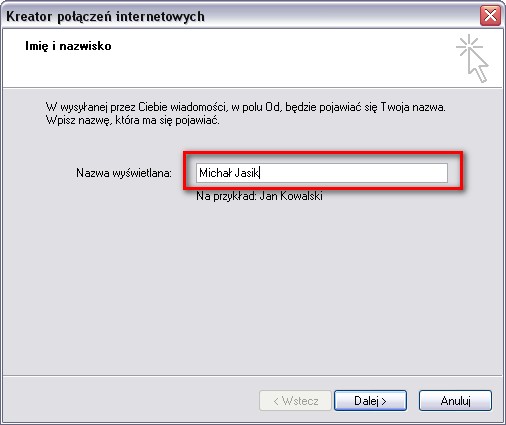 w kolejnym kroku wpisz swój adres e-mail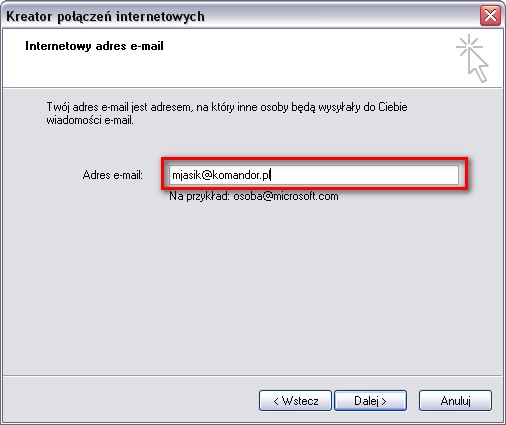 Następnie należy wprowadzić nazwy serwerów  e-mailKonfiguracja dla IMAPSerwer poczty przychodzącej: 	mail1.komandor.plSerwer poczty wychodzącej: 	mail1.komandor.pl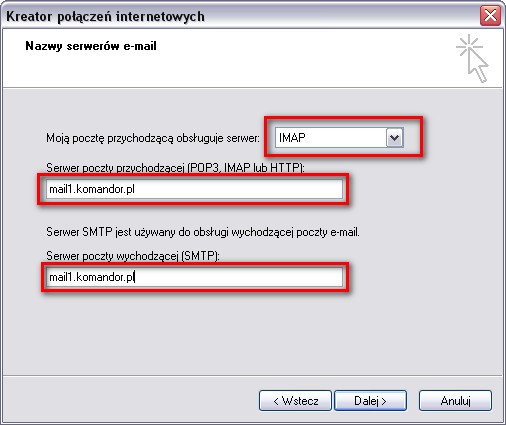 Następnie należy wpisać nazwę konta oraz hasło i kliknąć Dalej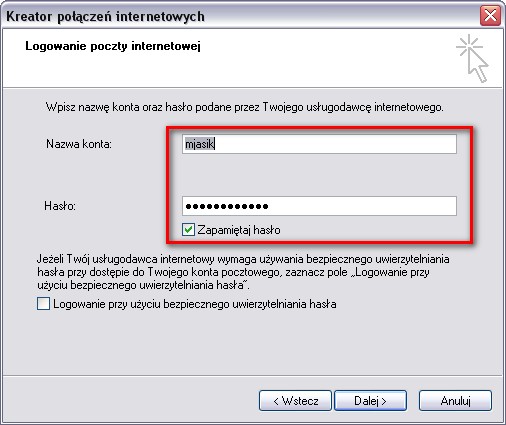 Jeżeli wszystkie kroki przebiegły pomyślnie pojawi się komunikat: Gratulacje. Pełen zakres informacji wymagany do ustawienia Twojego konta został podany.Należy kliknąć ZakończNastępnie należy w menu głównym Outlook Express kliknąć zakładkę Narzędzia a następnie na rozwiniętej liście kliknij Kontaw oknie Konta internetowe kliknij dwukrotnie na konto znajdujące się na liście, dla którego ustawienia chcesz zmienić 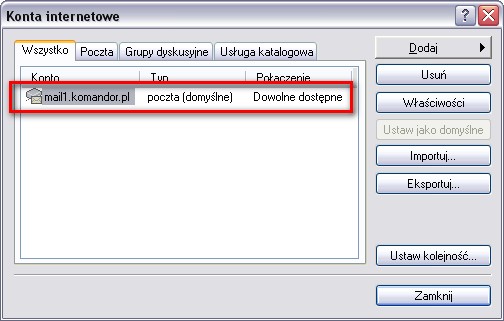 W oknie Właściwości: mail1.komandor.pl przejdź do zakładki Serwery a następnie ZAZNACZ: Serwer wymaga uwierzytelnienia i kliknij OK.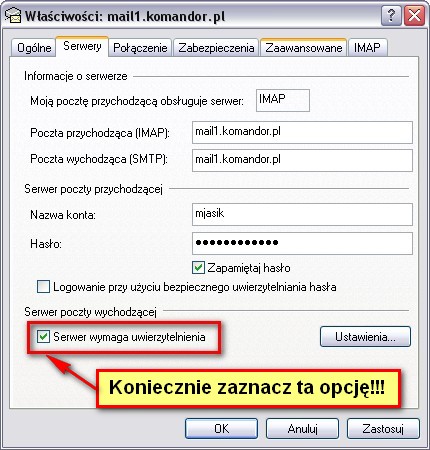 Następnie przejdź do zakładki Zaawansowane i podaj numery portów serwera:Poczta wychodząca (SMTP): 465Zaznacz Ten serwer wymaga bezpiecznego połączenia (SSL)Poczta przychodząca (IMAP): 993Zaznacz Ten serwer wymaga bezpiecznego połączenia (SSL)Następnie kliknij OK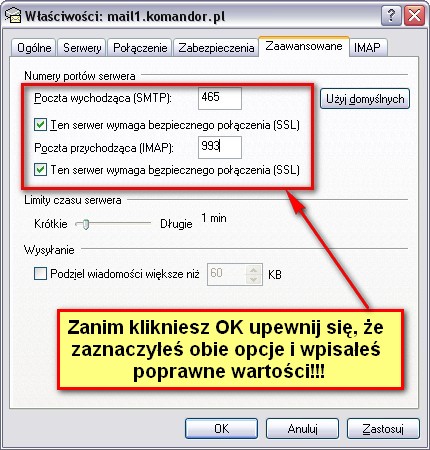 Konfiguracja dla POP3Serwer poczty przychodzącej: 	mail1.komandor.plSerwer poczty wychodzącej: 	mail1.komandor.plNastępnie kliknij przycisk OK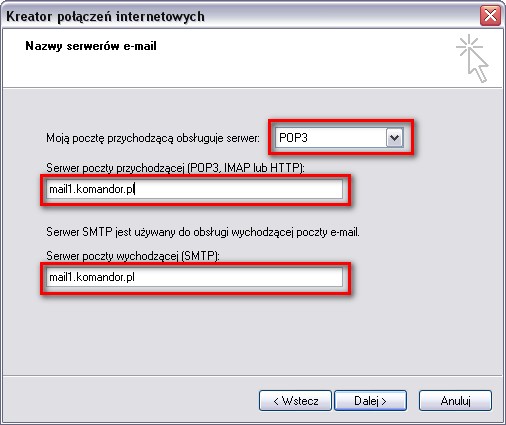 Następnie należy wpisać nazwę konta oraz hasło i kliknąć DalejJeżeli wszystkie kroki przebiegły pomyślnie pojawi się komunikat: Gratulacje. Pełen zakres informacji wymagany do ustawienia Twojego konta został podany.Należy kliknąć ZakończNastępnie należy w menu głównym Outlook Express kliknąć zakładkę Narzędzia a następnie na rozwiniętej liście kliknij Kontaw oknie Konta internetowe kliknij dwukrotnie na konto znajdujące się na liście, dla którego ustawienia chcesz zmienić W oknie Właściwości: mail1.komandor.pl przejdź do zakładki Serwery a następnie ZAZNACZ: Serwer wymaga uwierzytelnienia i kliknij OK.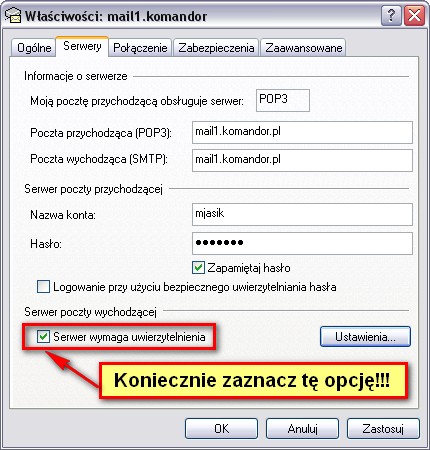 Przejdź do zakładki Zaawansowane i podaj numery portów serweraPoczta wychodząca (SMTP): 465Zaznacz: Ten serwer wymaga bezpiecznego połączenia (SSL)Poczta przychodząca (IMAP): 995Zaznacz: Ten serwer wymaga bezpiecznego połączenia (SSL)Następnie kliknij OK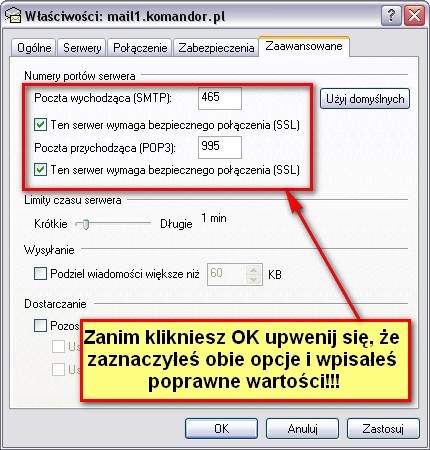 Jeśli skonfigurowałeś konto, a Twoja poczta nadal nie działa, sprawdź działanie poczty  za pomocą strony internetowej https://webmail.komandor.pl. Jeśli twoja poczta nadal nie działa, skontaktuj się z Administratorem.Dodatkowe informacjedostęp do poczty można uzyskać równieżlogując się na stronie https://webmail.komandor.pl - przeglądarka w opcjach musi mieć włączone TLSprzez dowolny program pocztowy (Outlook, TheBat, Thunderbird itp.)przez telefon komórkowy https://help.komandor.pl/help/imap_tel/imap_tel.htmlprzez telefon komórkowy - aplikacja Poczta https://webmail.komandor.pl/horde/imp/redirect.php?autologin=&url=%2Fhorde%2Fmimp%2Findex.php webmail.komandor.pl i wybieramy opcję mimp.W razie problemów skorzystaj ze strony pomocy https://help.komandor.pl lub skontaktuj się z Administratorem sieci.